SOLICITUD DE FIERRO DE HERRAR Y SEÑAL DE SANGRE   Fecha______________________			Folio ______________________CURP______________________________________ UPP______________________________TITULAR____________________________________________________________________Domicilio Particular___________________________________________________________				Calle                                          Numero                                       ColoniaMunicipio de Residencia___________________________	Tel._________________________Nombre del Predio________________________  Ubicación del Predio (ejido)__________________Libro__________		Foja__________		Partida __________	          Año______________NOTA:   LA SOLICITUD DEBERA CONTENER LA INFORMACION REQUERIDA Y ANEXAR LA DOCUMENTACION SOLICITADA; DE LO CONTRARIO NO SE REALIZARA EL TRAMITE CORRESPONDIENTE.REQUISITOS PARA EL REGISTRO O REVALIDACION DE FIERRO DE HERRAR, SEÑAL DE SANGRE O TATUAJEEL COSTO DEL TRAMITE ES DE $391.00 PESOSHASTA EL 31 DE DICIEMBRE DEL 2018REGISTRO ( ALTA):                Hacer el pago en la Administración Central de Recaudación comprobante de pago original (ticket)entregar a la presidencia junto con la solicitud.Copia credencial de elector IFE y CURP ambos lados en una hoja.1 fotografía a colorComprobar que es Productor Pecuario con la siguiente documentación:Carta de productor pecuario, mencionando el inventario ganadero, expedida por la Presidencia Municipal con firma y sello. o Comprobante de pruebas de TB o BR en caso de bovinos, ovinos y caprinos. o cualquier documento expedido por SINIIGA (UPP) o veterinarios de SAGARPA con firma y sello.Comprobante de predio con la siguiente documentación:Legal Posesión del Predio: Certificado parcelario, escrituras del predio o contrato de arrendamiento incluyendo comprobante de predio rentado; notariado y registrarlo en el registro público de la propiedad y si es ejidal, notariado,  registrado y sellado por RAN(asesoría de la Procuraduría Agraria, PA)	Firmar carta de autorización para modificar fierro.REVALIDACION:Hacer el pago en la Administración Central de Recaudación comprobante de pago original (tiquete).entregar a la presidencia junto con la solicitud.Copia de credencial de electorCopia credencial de elector IFE y CURP ambos lados en una hoja.1 fotografía a color Certificado y credencial anterior (original) o constancia de registro de fierro.Comprobante de pruebas de TB o BR (2014 a la fecha) en caso de bovinos, ovinos y caprinosCopia UPP. (2014 a la fecha) Legal Posesión del Predio: Legal Posesión del Predio: Certificado parcelario, escrituras del predio o contrato de arrendamiento incluyendo comprobante de predio rentado; notariado y registrarlo en el registro público de la propiedad y si es ejidal, uso común contrato de arrendamiento autorizado por la asamblea.Acudir a la Presidencia Municipal donde se encuentra el (Predio)Llenar la solicitudTRASPASO:Hacer el pago en la Administración Central de Recaudación comprobante de pago original (tiquete) entregar a la presidencia junto con la solicitud.Documentación de la persona que va a registrar el fierro de herrar y señal de sangre.Copia credencial de elector IFE y CURP ambos lados en una hoja.1 fotografía a color Comprobante de pruebas de TB o BR Actualizadas en caso de bovinos, ovinos y caprinosCopia UPP. VigenteLegal Posesión del Predio: Certificado parcelario, escrituras del predio o contrato de arrendamiento incluyendo comprobante de predio rentado; notariado y registrarlo en el registro público de la propiedad y si es ejidal, notariado,  registrado y sellado por RAN(asesoría de la Procuraduría Agraria, PA)Credencial y Certificado anterior de la  persona que va a traspasar o constancia de registro de fierro.Carta de traspaso de registro de fierros, firma del cedente y receptor de los derechos y obligaciones del registro de fierro, con firma de  testigos, firma y sello de autoridad que expide el documento. En caso de fallecimiento, el acta de defunción del titular del Registro, firmas de todos los cedentes (familiares directos del titular del fierro), con firma de dos  testigos, firma y sello de autoridad que expide el documento.BAJA:No tiene ningún costo.Acudir a la Presidencia Municipal (Predio)Llenar la solicitudCopia credencial de elector IFE y CURP ambos lados en una hoja.Certificado y credencial anterior (original)Acta de renuncia a los derechos y obligaciones del fierro de herrar, por el titular; en caso de defunción firma de todos los familiares directos renunciando a los derechos y obligaciones del fierro de herrar.OJO :(RECORDANDO QUE EL PRODUCTOR TENDRA  LEY DE REVALIDAR SU FIERRO DE HERRAR Y SEÑAL DE SANGRE EN LOS AÑOS QUE TERMINEN EN "0 Y 5". PARA NO PERDER EL DERECHO DE SU TITULO DE FIERRO)CARTA AUTORIZACION PARA MODIFICAR EL DISEÑO DE FIERRO DE HERRAREN CASO DE QUE MI DISEÑO DE FIERRO YA ESTE REGISTRADO.(Altas)					   			_____de___________ del 20____A quien correspondaPor medio de la presente yo C._________________________________________________Doy mi autorización para que sea modificado el diseño de Fierro de herrar y/o señal de sangre,  proporcionado en la solicitud para el trámite de alta de registro del mismo por la autoridad correspondiente, esto en caso de que las 3 opciones proporcionadas en la solicitud ya se encuentren iguales o con algún parecido en este u otro municipio del Estado.______________________________________AUTORIZOFIRMA Y NOMBRE Alta (      )Baja  (      )Revalidación  (     )Traspaso  (      )Señal de sangreFierro de Herraropción 1opción 2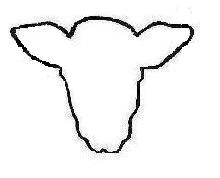 INVENTARIO GANADEROINVENTARIO GANADEROINVENTARIO GANADEROINVENTARIO GANADEROINVENTARIO GANADEROINVENTARIO GANADEROINVENTARIO GANADEROINVENTARIO GANADEROINVENTARIO GANADEROINVENTARIO GANADEROINVENTARIO GANADEROINVENTARIO GANADEROINVENTARIO GANADEROINVENTARIO GANADEROESPECIEBOVINOS DE CARNEBOVINOS DE LECHEEQUINOEQUINOEQUINOASNALASNALCAPRINOOVINOPORCINOOTROSOTROSSementalesSementalesVientresVientresVaquillasCríasBecerrosTOTALBecerrasABEJASABEJASRAZAS DE GANADORAZAS DE GANADORAZAS DE GANADORAZAS DE GANADORAZAS DE GANADORAZAS DE GANADOTOTALCOLMENASCOLMENASCAMPAÑA ZOOSANITARIACAMPAÑA ZOOSANITARIACAMPAÑA ZOOSANITARIAFECHAFECHAFECHAFECHAFECHAFECHAFECHATB                                  SI (      )   NO  (   )TB                                  SI (      )   NO  (   )TB                                  SI (      )   NO  (   )BR                                  SI (      )   NO  (   )BR                                  SI (      )   NO  (   )BR                                  SI (      )   NO  (   )GARRAPATA               SI (      )   NO  (   )GARRAPATA               SI (      )   NO  (   )GARRAPATA               SI (      )   NO  (   )EN SINIIGA                  SI (      )   NO  (   )EN SINIIGA                  SI (      )   NO  (   )EN SINIIGA                  SI (      )   NO  (   )Nota: la firma no deberá exceder los limitesDel recuadro y debe estar al centró (no firmar sobre las líneas)Nota: la firma no deberá exceder los limitesDel recuadro y debe estar al centró (no firmar sobre las líneas)Nota: la firma no deberá exceder los limitesDel recuadro y debe estar al centró (no firmar sobre las líneas)Nota: la firma no deberá exceder los limitesDel recuadro y debe estar al centró (no firmar sobre las líneas)Nota: la firma no deberá exceder los limitesDel recuadro y debe estar al centró (no firmar sobre las líneas)Nota: la firma no deberá exceder los limitesDel recuadro y debe estar al centró (no firmar sobre las líneas)La información contenida en este formato es confidencial y para uso único y exclusivo de esta dependenciaLa información contenida en este formato es confidencial y para uso único y exclusivo de esta dependenciaLa información contenida en este formato es confidencial y para uso único y exclusivo de esta dependenciaLa información contenida en este formato es confidencial y para uso único y exclusivo de esta dependenciaLa información contenida en este formato es confidencial y para uso único y exclusivo de esta dependenciaLa información contenida en este formato es confidencial y para uso único y exclusivo de esta dependenciaLa información contenida en este formato es confidencial y para uso único y exclusivo de esta dependencia_______________________________________________________________________________________________________________________________________________________________________________________________________________________________________________________________________________________________________________________________________________________________________________________________________________Nombre y firma Del encargado de fierros de Herrar.Nombre y firma Del encargado de fierros de Herrar.Nombre y firma Del encargado de fierros de Herrar.Nombre y firma Del encargado de fierros de Herrar.Nombre y firma Del encargado de fierros de Herrar.Nombre y firma Del encargado de fierros de Herrar.Nombre y firma Del encargado de fierros de Herrar.